Złącze symetryczne z uszczelnieniem pierścieniem tocznym USS 100-80Opakowanie jednostkowe: 1 sztukaAsortyment: K
Numer artykułu: 0055.0475Producent: MAICO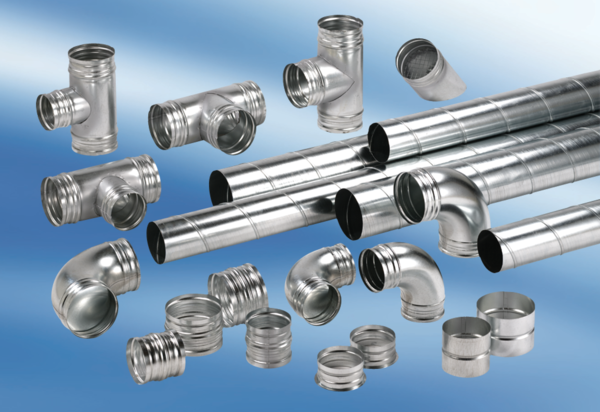 